06.04.2021 (тираж 25 шт.)1. Немедленно вызвать пожарную охрану со стационарного телефона по номеру «01», с мобильных устройств - «101» или 
«112».2. Предупредить о пожаре родных и соседей.3. Вывести на улицу детей и престарелых.4. Отключить электроэнергию на щите электропитания, чтобы обезопасить себя от опасности поражения электрическим током.5. Тушить пожар подручными средствами - водой, плотной, мокрой тканью, с применением огнетушителей.6. Если ликвидировать очаг горения своими силами 
не представляется возможным, немедленно покинуть квартиру, плотно закрыв за собой дверь, но, не запирая 
ее на замок.7. Защитить органы дыхания и зрения имеющимися средствами индивидуальной защиты (газодымозащитные комплекты, самоспасатели фильтрующие или изолирующие, защитные капюшоны) или подручными средствами - влажной тканью, элементами одежды.8. При задымлении следует передвигаться ближе к полу 
- там жар и дым слабее.9. При невозможности эвакуации из квартиры через лестничные марши целесообразно использовать балконную лестницу. Если и ее нет, можно выйти на балкон, плотно закрыть за собой дверь и криками привлекать внимание прохожих и пожарных.10. Выйдя из здания на свежий воздух по прибытии пожарных по возможности уточнить место очага пожара.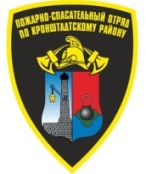 Пожарно-спасательный отряд противопожарной службыСанкт-Петербурга по Кронштадтскому району